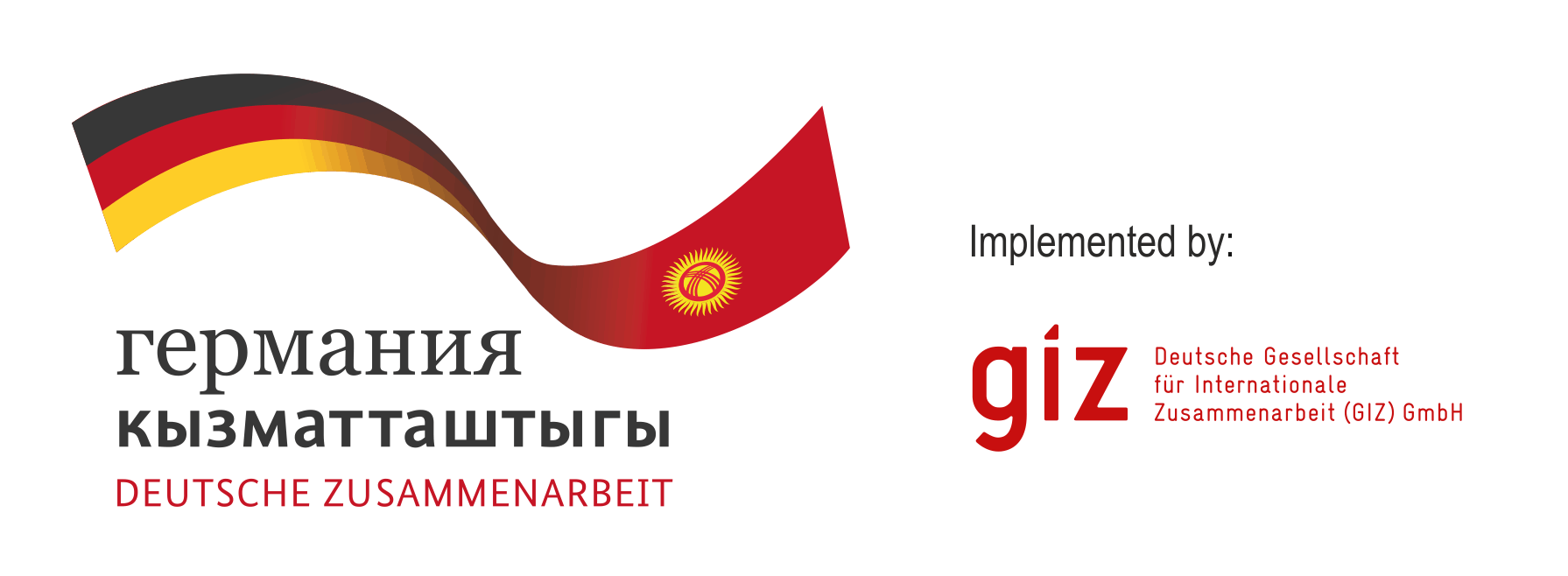 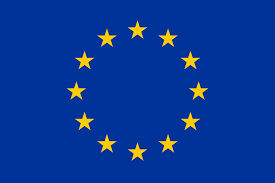 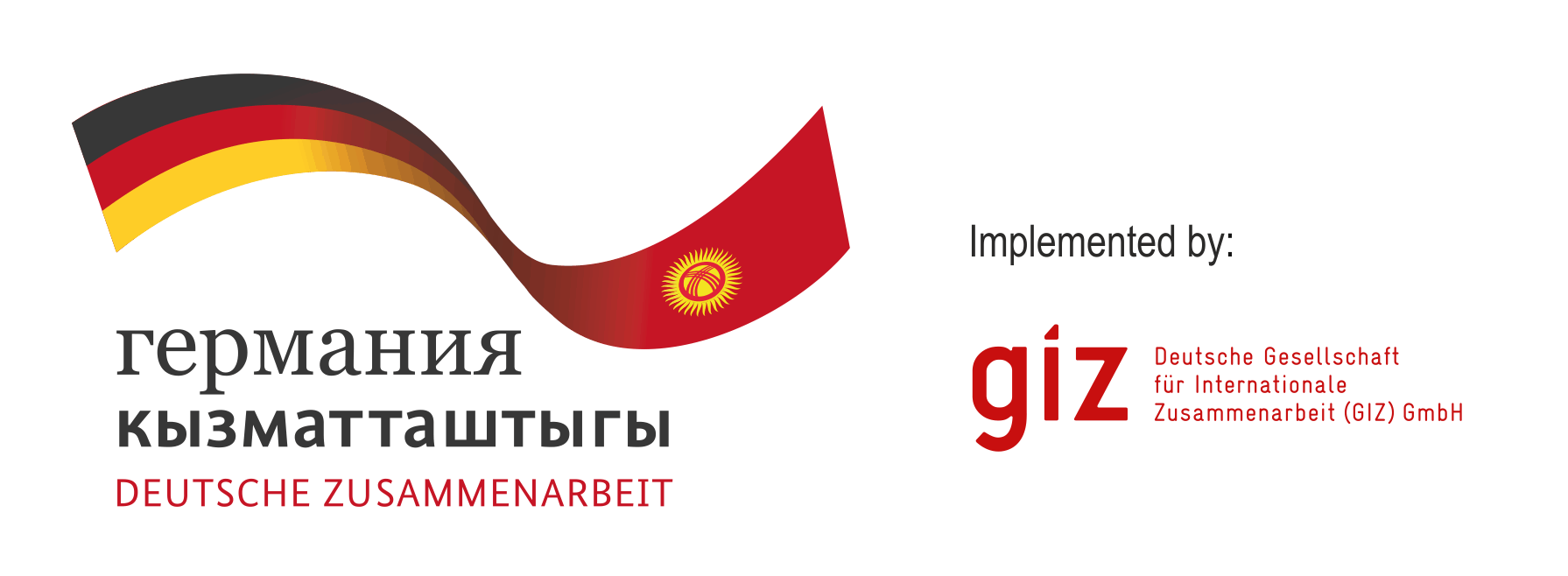 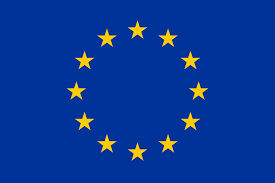 Программа «Комплексное развитие регионов» в КыргызстанеРегистрацияНастоящим я, <укажите Ф.И.О. уполномоченного представителя и должность>, заявляю о заинтересованности <укажите название организации> принять участие во втором конкурсе проектных предложений. Информация о заявителеОриентировочная (не обязывающая) информация о возможном (возможных) со-заявителе (со-заявителях) (при необходимости скопируйте таблицу в зависимости от количества со-заявителей)Подпись	Дата	Место печати__________________	_________________Название организации-заявителя:Год учреждения:Юридический адрес:Фактический адрес, если отличается от юридического:Эл. почта: Тел.: Факс:Уполномоченный представитель: (Ф.И.О., должность) Дата и место:Вид организации: Вид организации:  Организация гражданского общества Неправительственная организация Другое:  _______________ Организация гражданского общества Неправительственная организация Другое:  _______________ Организация гражданского общества Неправительственная организация Другое:  _______________Регистрация: Регистрация:  Кыргызская Республика	 Страна ЕС или ЕАСТ: _____________________________ Кыргызская Республика	 Страна ЕС или ЕАСТ: _____________________________ Кыргызская Республика	 Страна ЕС или ЕАСТ: _____________________________Основное место деятельности:Основное место деятельности: Джалал-Абадская область	 Другое: _____________________________ Джалал-Абадская область	 Другое: _____________________________ Джалал-Абадская область	 Другое: _____________________________Международная система бухгалтерского учета :Международная система бухгалтерского учета :Количество аудитов за последние 3 года Если нет, то другие проверки: ________________________________Количество аудитов за последние 3 года Если нет, то другие проверки: ________________________________Количество аудитов за последние 3 года Если нет, то другие проверки: ________________________________Заинтересованность в лотах Заинтересованность в лотах Для разработки планов местного экономического развития:  Лот 1: Сузакский район, Джалал-Абадская область Атабеков АА Ырыс АА  Кара-Дарыя АА    Сузак АА Лот 2: Сузакский район, Джалал-Абадская областьКок-арт ААКурманбек АА Кара-Алма АА   Багыш АА Лот 3: Базар-Коргонский район, Джалал-Абадская область Сейдикум ААБазар-Коргон ААКенеш АААкман АА Лот 4: Базар-Коргонский район, Джалал-Абадская область Талды-Булак ААМогол ААБешик-Жон АААрстанбап АА Лот 5: Ноокенский район, Джалал-Абадская область Сакалды ААМасы ААAрал ААШайдан ААБургонду ААДостук АА Лот 6: Токтогульский и Тогуз-Тороуский районы, Джалал-Абадская область Жаны-Жол ААТоркен ААКаргалык ААТогуз-Торо АА Лот 7: Ала-Букинский и Чаткальский районы, Джалал-Абадская область Ак-Коргон АААктам ААAла-Бука ААОрукту ААБалтагулов АА Терек-Сай ААСумсар АА Лот 8: Aксыйский район, Джалал-Абадская областьKызыл-ТууKaшка-СууАвлетим Ак-ЖолЖергеталДля развития туристического сектора  Лот 9 туризм (Создание благоприятной туристической среды), Джалал-Абадская областьДля разработки планов местного экономического развития:  Лот 1: Сузакский район, Джалал-Абадская область Атабеков АА Ырыс АА  Кара-Дарыя АА    Сузак АА Лот 2: Сузакский район, Джалал-Абадская областьКок-арт ААКурманбек АА Кара-Алма АА   Багыш АА Лот 3: Базар-Коргонский район, Джалал-Абадская область Сейдикум ААБазар-Коргон ААКенеш АААкман АА Лот 4: Базар-Коргонский район, Джалал-Абадская область Талды-Булак ААМогол ААБешик-Жон АААрстанбап АА Лот 5: Ноокенский район, Джалал-Абадская область Сакалды ААМасы ААAрал ААШайдан ААБургонду ААДостук АА Лот 6: Токтогульский и Тогуз-Тороуский районы, Джалал-Абадская область Жаны-Жол ААТоркен ААКаргалык ААТогуз-Торо АА Лот 7: Ала-Букинский и Чаткальский районы, Джалал-Абадская область Ак-Коргон АААктам ААAла-Бука ААОрукту ААБалтагулов АА Терек-Сай ААСумсар АА Лот 8: Aксыйский район, Джалал-Абадская областьKызыл-ТууKaшка-СууАвлетим Ак-ЖолЖергеталДля развития туристического сектора  Лот 9 туризм (Создание благоприятной туристической среды), Джалал-Абадская областьДля разработки планов местного экономического развития:  Лот 1: Сузакский район, Джалал-Абадская область Атабеков АА Ырыс АА  Кара-Дарыя АА    Сузак АА Лот 2: Сузакский район, Джалал-Абадская областьКок-арт ААКурманбек АА Кара-Алма АА   Багыш АА Лот 3: Базар-Коргонский район, Джалал-Абадская область Сейдикум ААБазар-Коргон ААКенеш АААкман АА Лот 4: Базар-Коргонский район, Джалал-Абадская область Талды-Булак ААМогол ААБешик-Жон АААрстанбап АА Лот 5: Ноокенский район, Джалал-Абадская область Сакалды ААМасы ААAрал ААШайдан ААБургонду ААДостук АА Лот 6: Токтогульский и Тогуз-Тороуский районы, Джалал-Абадская область Жаны-Жол ААТоркен ААКаргалык ААТогуз-Торо АА Лот 7: Ала-Букинский и Чаткальский районы, Джалал-Абадская область Ак-Коргон АААктам ААAла-Бука ААОрукту ААБалтагулов АА Терек-Сай ААСумсар АА Лот 8: Aксыйский район, Джалал-Абадская областьKызыл-ТууKaшка-СууАвлетим Ак-ЖолЖергеталДля развития туристического сектора  Лот 9 туризм (Создание благоприятной туристической среды), Джалал-Абадская областьПожалуйста, перечислите возможных со-заявителей (это ориентировочные сведения, которые можно будет позже изменить):Пожалуйста, перечислите возможных со-заявителей (это ориентировочные сведения, которые можно будет позже изменить):1)2)3)1)2)3)1)2)3)Название организации-заявителя:Год учреждения:Адрес:Эл. почта:Тел.: Факс:Уполномоченный представитель: (Ф.И.О., должность)Дата и место:Подпись и печать заявителя: